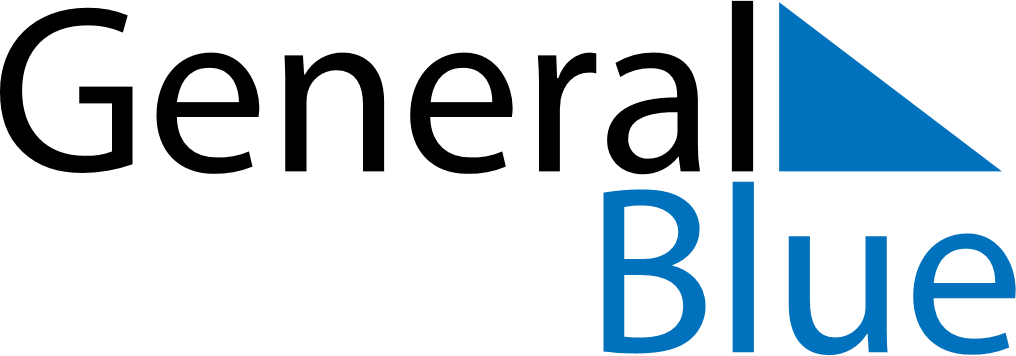 Weekly CalendarFebruary 19, 2024 - February 25, 2024Weekly CalendarFebruary 19, 2024 - February 25, 2024Weekly CalendarFebruary 19, 2024 - February 25, 2024Weekly CalendarFebruary 19, 2024 - February 25, 2024Weekly CalendarFebruary 19, 2024 - February 25, 2024Weekly CalendarFebruary 19, 2024 - February 25, 2024MONDAYFeb 19TUESDAYFeb 20TUESDAYFeb 20WEDNESDAYFeb 21THURSDAYFeb 22FRIDAYFeb 23SATURDAYFeb 24SUNDAYFeb 25